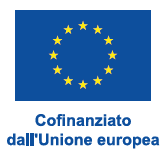 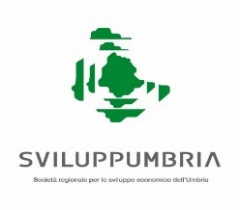 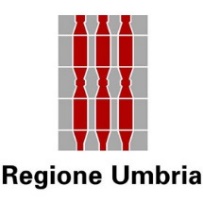 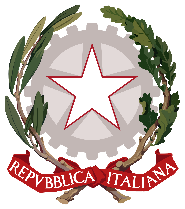 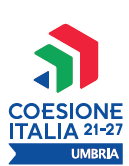 Allegato 3Indicare le direttrici di sviluppo S3 Umbria e relative traiettorie tecnologiche del progettoData ……/……/…………Il Legale rappresentante (firmato digitalmente)DIRETTRICE BENESSERE: TRAIETTORIETecnologie digitali in ambito medico, biotecnologie, bioinformatica e sviluppo farmaceuticoTecnologie multidisciplinari a supporto dell’invecchiamento per l’invecchiamento attivo, assistenza domiciliare e disabilitàSoluzioni e tecnologie a supporto della ricerca e della diagnostica avanzata, e-health, medical devices e   mininvasivitàMedicina rigenerativa, predittiva e personalizzata. Soluzioni a supporto delle scienze omicheSoluzioni e tecnologie per la nutrizione, Nutraceutica, nutrigenomica e alimenti funzionaliSistemi e tecnologie per il packaging e la tracciabilità e la sicurezza delle produzioni alimentariDIRETTRICE INTELLIGENZA: TRAIETTORIESistemi avanzati evolutivi e adattivi per la produzione personalizzataSistemi di produzione innovativi, evolutivi e ad alta efficienza Processi produttivi innovativi ad alta efficienza e per la sostenibilità industrialeTecnologie, processi e sistemi per l'aerospazioTecnologie per la sensoristica distribuita: sistemi elettronici “embedded”, reti di sensori intelligenti, internet of thingsTecnologie e processi per acquisizione, gestione, analisi e utilizzo dei datiTecnologie per la diffusione della cultura digitale nelle imprese e per la partecipazione attiva della cittadinanzaTecnologie per le smart cities e le smart destinationsSistemi e tecnologie per la diffusione della web economy, della data economy, di supercalcolo e intelligenza artificiale, cybersecurity, blockchain, IOT, cloud e edge computing, 5GDIRETTRICE SOSTENIBILITA’ E CIRCOLARITA’: TRAIETTORIESistemi tecnologie e prodotti per la sostenibilità ed economia e bioeconomia circolareTecnologie energetiche innovative e per le fonti rinnovabili Tecnologie per le smart grid, le fonti rinnovabili e la generazione distribuitaTecnologie per l’efficientamento energetico e l’accumulo energeticoSoluzioni e tecnologie per la produzione, distribuzione, utilizzo dell'idrogenoSoluzioni e tecnologie per riciclo, riutilizzo e re-manufacturing di materiali e componenti, ottimizzazione della chiusura dei cicliSoluzioni e tecnologie per la nutrizione, Nutraceutica, nutrigenomica e alimenti funzionaliDIRETTRICE CREATIVITA’: TRAIETTORIESistemi e applicazioni per il turismo, la fruizione della cultura e l’attrattività del Made in ItalyTecnologie e applicazioni per la conservazione, gestione e valorizzazione dei beni culturali, artistici e paesaggisticiTecnologie per il design evoluto e l’artigianato digitaleTecnologie per le produzioni audio-video, gaming e editoria digitale ed e-sports